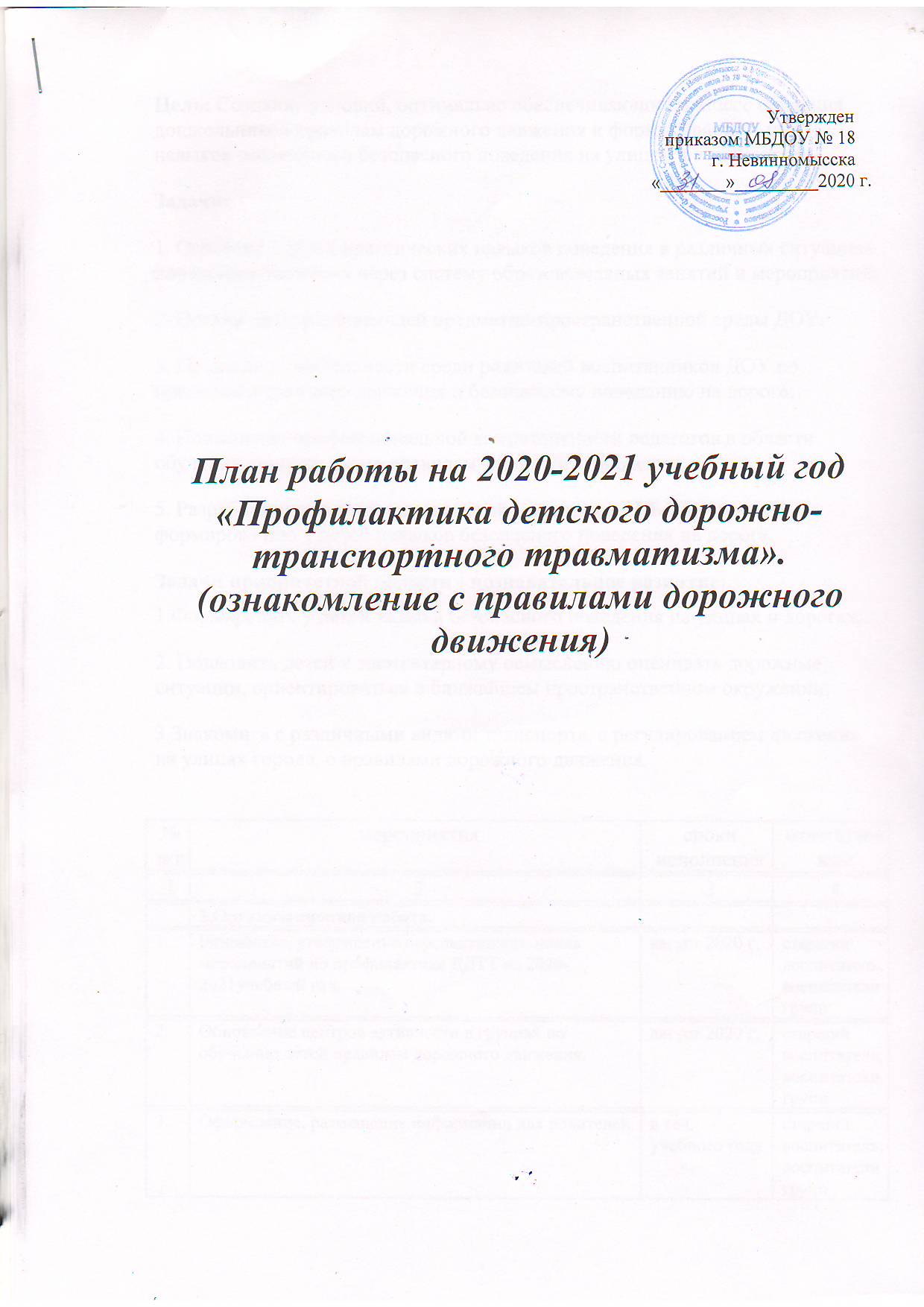 Цель: Создание условий, оптимально обеспечивающих процесс обучения дошкольников правилам дорожного движения и формирование у них навыков осознанного безопасного поведения на улицах и в транспорте.Задачи:1. Освоение детьми практических навыков поведения в различных ситуациях дорожного движения через систему образовательных занятий и мероприятий;2. Организация развивающей предметно-пространственной среды ДОУ;3. Пропаганда деятельности среди родителей воспитанников ДОУ по правилам дорожного движения и безопасному поведению на дороге;4. Повышение профессиональной компетентности педагогов в области обучения дошкольников правилам дорожного движения;5. Разработка комплекса мероприятий с органами ГИБДД города по формированию у детей навыков безопасного поведения на дороге.Задачи приоритетной области - познавательное развитие:1.Формировать у детей навыки безопасного поведения на улицах и дорогах;2. Подводить детей к элементарному осмыслению оценивать дорожные ситуации, ориентироваться в ближайшем пространственном окружении;3.Знакомить с различными видами транспорта, с регулированием движения на улицах города, с правилами дорожного движения.№ п/пмероприятиясроки исполненияответственные12341.Организационная работа.1.Разработка, утверждение перспективного плана мероприятий по профилактике ДДТТ на 2020-2021учебный год.август 2020 г.старший воспитатель, воспитатели групп2.Обновление центров активности в группах по обучению детей правилам дорожного движения.август 2020 г.старший воспитатель, воспитатели групп3.Оформление, размещение информации для родителей.в теч. учебного годастарший воспитатель, воспитатели групп4.Организация дней дорожной безопасности, тематических недель, флешмобов.в теч. учебного годастарший воспитатель, воспитатели групп5.Проведение НОД, выставки детских рисунков, викторин, развлечений по ознакомлению воспитанников с ПДД.в теч. учебного годастарший воспитатель, воспитатели групп6.Подбор и систематизация игр по теме: «Правила дорожного движения».в теч. годавоспитатели групп2.Методическая работа.1.Обзор методической литературы по основам безопасности дорожного движения.сентябрь 2020 г.старший воспитатель2.Корректировка Паспорта дорожной безопасности.июль 2020 г.старший воспитатель3.Корректировка на сайте раздела по ПДД.август 2020 г.старший воспитатель4.Размещение на сайте информации о мероприятиях с детьми по ПДД.в теч. годастарший воспитатель5.Контроль за организаций работы с детьми по теме ПДД.в теч. годастарший воспитатель6.Инструктаж с воспитателями:-предупреждение детского дорожно – транспортного травматизма.сентябрь 2020 г.старший воспитатель7.Консультация «Организация изучения правил дорожного движения с детьми в летний оздоровительный период».май 2021 г.старший воспитатель3.Работа с детьми.1.Беседы с воспитанниками:-Моя улица;-Безопасное движение от дома до сада;-Я –велосипедист;-Правила дорожные, которые нужно знать;-Виды городского транспорта: «Скорая помощь», «Пожарная», машина МЧС,  «Полиция», автобус.в теч. годавоспитатели групп2.Сюжетно – ролевые игры:-Мы водители и пассажиры;-Водители и пешеходы;-Шоферы;-ГИБДД.в теч. годавоспитатели групп3.Дидактические игры:-Транспорт;-Собери автомобиль;-Наша улица;-Красный, желтый, зеленый;-Можно – нельзя;-Найди такой же знак;-Пешеходный переход;-Остановка общественного транспорта;-Дети;-Дорожные работы;-Велосипедная дорожка.в теч. годавоспитатели групп4.Подвижные игры:-Воробышки и автомобили;-Бегущий светофор;-Мы едем, едем, едем….-Красный, желтый, зеленый;-Светофор;-Поезд.в теч. годавоспитатели групп5.Чтение рассказов, стихов, сказок по теме: «Дорожное движение».в теч. годавоспитатели групп6.Образовательная деятельность на темы ПДД:-занятия по ОБЖ;-конструированию;-рисованию;-лепке;-аппликации.в теч. годавоспитатели групп7.Просмотр презентаций, фильмов по ПДД.в теч. годавоспитатели групп8.Участие в конкурсах детских рисунков, в акциях по ПДД.в теч. годавоспитатели групп9.Организация развлечений, викторин по ПДД.в теч. годавоспитатели групп4.Работа с родителями.1.Консультации, анкетирование, родительские собрания.в теч. годавоспитатели групп2.Оформление родительских уголков, распространение памяток.в теч. годавоспитатели групп3.Участие семей в акциях.в теч. годавоспитатели групп4.Ознакомление с информационными ресурсами:интерактивными образовательными порталами, акциями, проектами через сайт учреждения.в теч. годавоспитатели групп5.Взаимодействие с ГИБДД1.Встречи с воспитанниками для профилактических бесед.в теч. годавоспитатели групп2.Привлечение сотрудников к массовым мероприятиям, родительским собраниям.в теч. годавоспитатели групп3.Участие в конкурсах, акциях, флешмобах, организованных отделом ГИБДДв теч. годавоспитатели групп